Муниципальное бюджетное дошкольное образовательное учреждение «Болошневский детский сад» муниципального образования – Рязанский муниципальный район Рязанской областиКонспект непрерывной образовательной деятельности 
по художественно-эстетическому развитиюобразовательной области «Музыка»«Космическое путешествие в Королевство необычной музыки»в старшей группеОТЛИЧНО, МОЖНО ПУБЛИКОВАТЬСтерликова Ирина АлексеевнаМБДОУ «Болошневский детский сад»музыкальный руководитель 1 кв. категорииБолошнево, 2018 год               Цель: создать условия для развития чувства ритма и музыкальности через игру на шумовых бумажных инструментахЗадачи:Обучающие:познакомить детей с разным звучанием новых шумовых инструментов, петь не напрягая голосформировать умение слаженно играть в оркестреРазвивающие:развивать вниманиесовершенствовать музыкальный слухразвивать чувство ритмаразвивать умение двигаться в соответствии с музыкойВоспитательные:воспитывать интерес к новым музыкальным инструментамвоспитывать желание играть на них и беречь ихСловарная работа: развивать устную речь в ходе высказывания своих впечатлений, характеризующих музыкальные произведения (музыка нежная, плавная, танцевальная, легкая)Здоровьесберегающие приёмы:снижение эмоционального и мышечного напряжение путём игрового самомассажа, формирование правильной осанкиМатериалы и оборудование:Раздаточный – бумажные шумовые инструменты:шумелкишуршалкиритмические палочкибумажные ленточкиснежинки-балеринкизвёздочкиТехнические средства – компьютер; музыкальный центр; фортепианоПредварительная работа: обучение игре на детских музыкальных инструментах на занятиях и в индивидуальной работеМетоды:словесный – беседа, рассказ музыкального руководителянаглядный – шумовые бумажные инструментыпрактический – игра в оркестреХод деятельности:Вводная частьДети под музыку входят в зал, встают полукругом.Музыкальный руководитель в образе Бумажной королевы: Дорогие ребята, я очень рада вас видеть, давайте поприветствуем друг друга!Мотивация игровая (музыкальная игра-приветствие) – создание положительного эмоционального настроя.Коммуникативная игра «Здравствуйте!»Королева:Здравствуйте, дети! – Здрав-ствуй-те! (все)Как вы живете? – Хо-ро-шо!Как вы поёте? – Хо-ро-шо!Как вы танцуете? – Ве-се-ло!Мо-лод-цы!Мотивация общенияКоролева: Ребята, я – Бумажная королева далёкой планеты. Прилетела к вам, чтобы пригласить к себе в гости. В моей стране звучит необычная музыка. Все мои музыкальные инструменты сделаны из бумаги. Я очень люблю свою музыку и хочу, чтобы вы полюбили её тоже!Мотивация личной заинтересованностиКоролева:Я знаю, что вы очень весёлые дети, любите петь и танцевать. Покажите, как вы это делаете, и мы с вами отправимся в путешествие!Основная частьКоролева: Ребята, я взяла с собой вот эти красивые белоснежные ленточки. Они сделаны из шуршащей бумаги. Давайте с ними потанцуем!Музыкально-ритмическое упражнение с бумажными ленточками «Плавные руки». Дети выполняют упражнение.Королева: Я думаю, что вы очень любите петь! А чтобы у нас получилась красивая песня, нужно разбудить наш голосок!Самомассаж «Разбудим голосок»Шею мы потрём немножко (ладонями по шее)Раз – ладошка, (правой ладошкой по шее)Два – ладошка (левойладошкой по шее)Раз – кружок, (правой рукой)Два – кружок, (левой рукой)Просыпайся, голосокСнизу-вверх,Сверху вниз,Голосочек наш, проснись!Сверху вниз,Снизу-вверх,В пении нас ждет успех!Королева: Голосок мы разбудили, но не совсем!Распевка «Кукушка». Р.Н.М.Королева: Ребята, вы любите зиму? Я тоже её полюбила, когда узнала, что зима – это очень весёлое время года. Давайте с вами выучим песню про зиму, а чтобы вам было легче запоминать, я буду вам помогать!Разучивание песни Т. Насауленко «Зимние подарки» при помощи мнемотехники.Пальчиковая гимнастика. Дети пальцами выполняют упражнение «Шагают ножки».Ножки-ножки, вы шагали? – Да, шагали (пальчики медленно «шагают»)Ножки-ножки, вы бежали? – Да, бежали (быстрее)Ножки-ножки, вы скакали? – Да, скакали (пальчики «скачут»)Ножки-ножки, танцевали? – Танцевали (танцуют)Ножки-ножки, отдыхали? – Отдыхали (руки на колени)Королева: А ещё со мной к вам в гости прилетели вот такие Снежинки-балеринки, и они очень хотят, чтобы они с ними потанцевали.Королева демонстрирует бумажных Снежинок в кружевных юбочках.Королева: Ребята, послушайте, пожалуйста, мелодию и определите, какая она по характеру! (Нежная, плавная, танцевальная, волшебная, легкая и т.д.)Королева: А теперь берите в руки Снежинок-балеринок, мы будем с ними танцевать!Танец «Снежинки-балеринки», муз. А. Евдотьевой Королева: А теперь я приглашаю вас полететь со мной на мою планету, где звучит необычная музыка. Берите с собой волшебные звёздочки, мы отправляемся в космическое путешествие!Звучит «Космическая музыка». Дети проходят по залу, останавливаются у импровизированной планеты.Королева: Ну вот, мы на месте! Вот здесь находится моя необычная музыка. Я украшаю музыкальные произведения новым звучанием и очень буду рада, если вы научитесь так же красиво играть.Королева демонстрирует звуки бумажных инструментов.Королева: А вы знаете, что такое оркестр? Правильно! Это когда звучит несколько музыкальных инструментов. Давайте попробуем спеть песню «Зимние подарки» и украсить её моей музыкой.Дети выбирают шуршалки, шумелки, ритмические палочки, ленточки по своему вкусу и исполняют песню «Зимние подарки» Т. Насауленко.Королева:  А сейчас послушайте новую мелодию. Сначала мы прохлопаем в ладоши, а потом украсим её новыми звуками.Звучит р.н.м. «Полянка», дети играют в оркестре.Королева: Таких умных, музыкальных, внимательных ребят я ещё не встречала в нашем королевстве, и в память о нашей встрече я дарю вам эти инструменты. Все они сделаны из бумаги, поэтому к ним нужно относиться бережно. Тогда они долго будут радовать вас своим звучанием. А если вы захотите встретиться со мной ещё раз, то я научу вас самих изготавливать необычные музыкальные инструменты. Согласны?Заключительная частьКоролева: Сегодня мы с вами пели, танцевали, играли. Совершили путешествие в Королевство необычной музыки, узнали о новых музыкальных инструментах. Что вам понравилось больше всего?Ответы детей.Королева: Мне было приятно познакомиться с вами, я думаю, мы ещё не раз встретимся! А сейчас берите в руки волшебные звёздочки, вам пора домой!Звучит «Космическая музыка», дети выходят из зала.Список литературыОт рождения до школы. Примернаяобщеобразовательная программа дошкольного образования / под ред. Н.Е. Вераксы, Т.С. Комаровой, М. А. Васильевой.-М.: Мозаика-Синтез, 2014.Тютюнникова Т.Э., Учусь творить, Элементарное музицирование музыка, речь, движение, Песенки-бусинки, 2004.Радынова О.П., Музыкальные шедевры, М. 1999.КаплуноваИ., Новоскольцева И. Этот удивительный ритм.Развитие чувства ритма у детей, учебно-методическое пособие для детей, изд. «Композитор»-СПБ, 2005.Приложение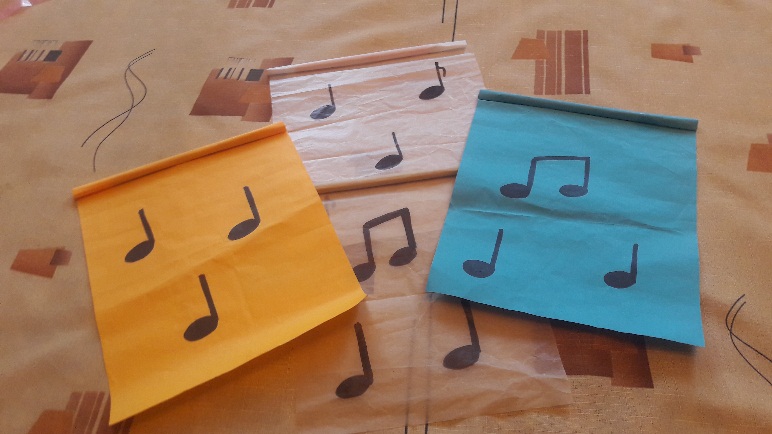 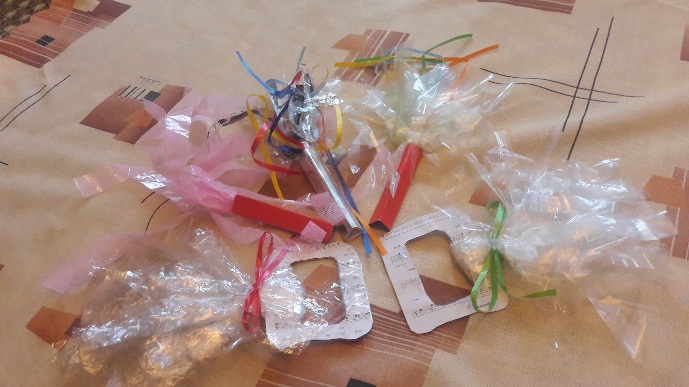 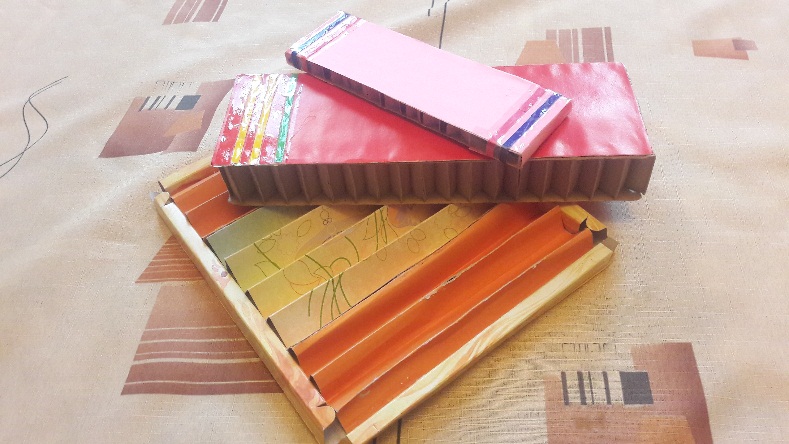 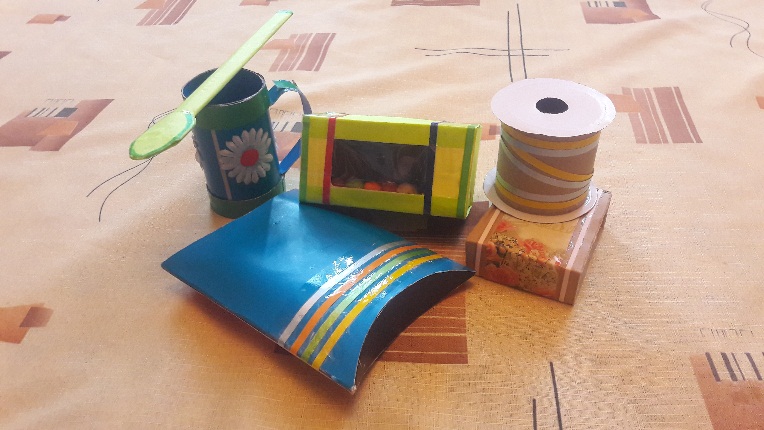 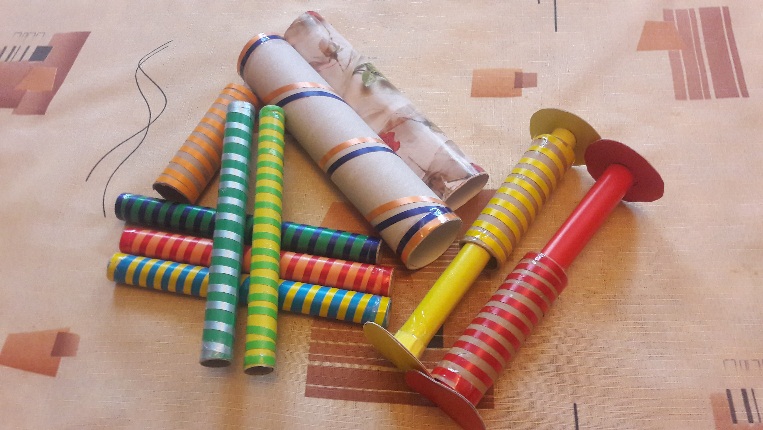 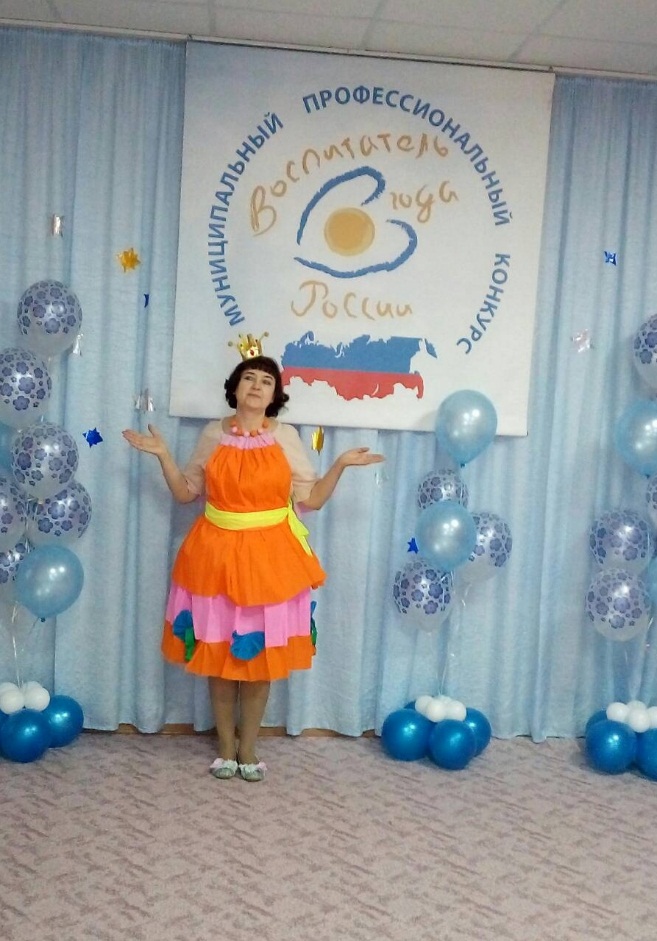 